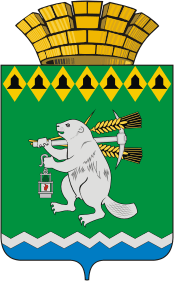 Администрация Артемовского городского округа ПОСТАНОВЛЕНИЕот                                                                                                           №           -ПАОб утверждении Основных направлений бюджетной и налоговойполитики Артемовского городского округа на 2022 год и плановый период 2023-2024 годовВ целях планирования основных направлений деятельности органов местного самоуправления Артемовского городского округа и формирования проекта бюджета Артемовского городского округа на 2022 год и плановый период 2023-2024 годов, в соответствии с Бюджетным кодексом Российской Федерации, пунктом 2 статьи 11 раздела 3 Положения о бюджетном процессе в Артемовском городском округе, утвержденного решением Думы Артемовского городского округа от 26.02.2015 № 624 (с изменениями), руководствуясь статьями 30, 31 Устава Артемовского городского округа,ПОСТАНОВЛЯЮ:1. Утвердить Основные направления бюджетной и налоговой политики Артемовского городского округа на 2022 год и плановый период 2023-2024 годов (Приложение).2. Финансовому управлению Администрации Артемовского городского округа (Шиленко Н.Н.) учесть Основные направления бюджетной и налоговой политики Артемовского городского округа на 2022 год и плановый период                   2023-2024 годов при разработке проекта бюджета Артемовского городского округа на 2022 год и плановый период 2023-2024 годов.3. Постановление опубликовать в газете «Артемовский рабочий», разместить на Официальном портале правовой информации Артемовского городского округа (www.артемовский-право.рф) и на официальном сайте Артемовского городского округа в информационно-телекоммуникационной сети «Интернет» (www.artemovsky66.ru). 4. Контроль за исполнением постановления возложить на первого заместителя главы Администрации Артемовского городского округа                       Черемных Н.А.               Глава Артемовского городского округа		        К.М. Трофимов